	Женева, 16 августа 2012 годаУважаемая госпожа,
уважаемый господин,1	Хотел бы сообщить Вам, что по любезному приглашению Научно-исследовательского центра электросвязи (CERT) совместный семинар-практикум МСЭ и Probe IT по теме "Интернет вещей (IoT)" продолжительностью полдня, организуемый МСЭ-Т и Probe IT, состоится в гостинице Mehari, Хаммамет, Тунис, во второй половине дня 18 сентября 2012 года. Открытие семинара-практикума состоится в 14 час. 00 мин в этот же день. Подробная информация о залах заседаний будет размещена на экранах при входе в гостиницу. Регистрация участников начнется в 13 час. 00 мин. 2	Обсуждения будут проходить только на английском языке.3	В семинаре-практикуме могут принять участие Государства – Члены МСЭ, Члены Секторов, Ассоциированные члены и академические организации – Члены МСЭ, а также любое лицо из страны, являющейся Членом МСЭ, которое пожелает внести вклад в работу семинара-практикума. К таким лицам относятся также члены международных, региональных и национальных организаций. Участие в семинаре-практикуме является бесплатным, но стипендии не предоставляются. 4	На семинаре-практикуме будет определен статус исследований в области IoT и его развертывания в мире, представлен ряд примеров использования, а также деятельность по международной стандартизации. Наряду с этим будет рассмотрен вопрос о том, как Африка может использовать весь потенциал этой главной тенденции для решения ряда своих важных проблем обеспечения функциональной совместимости.5	Проект программы семинара-практикума будет размещен на веб-сайте МСЭ по адресу: http://www.itu.int/en/ITU-T/Workshops-and-Seminars/iot/201209/Pages/default.aspx. 6	Информация относительно размещения в гостиницах, обеспечения транспортом, визовых и медицинских требований будет размещена на веб-сайте МСЭ по следующему адресу: http://www.itu.int/en/ITU-T/Workshops-and-Seminars/iot/201209/Pages/default.aspx.7	С тем чтобы БСЭ могло предпринять необходимые действия в отношении организации этого семинара-практикума, был бы признателен Вам за регистрацию с использованием онлайновой формы по адресу: http://www.itu.int/reg/tws/3000446 в максимально короткий срок, но не позднее 11 сентября 2012 года. Обращаем Ваше внимание на то, что предварительная регистрация участников семинаров-практикумов проводится только в онлайновом режиме. 8	Хотели бы напомнить Вам о том, что для въезда в Тунис и пребывания в стране в течение любого срока гражданам некоторых стран необходимо получить визу. Визу следует запрашивать и получать в посольстве или консульстве Туниса в вашей стране, или, если в вашей стране такое учреждение отсутствует, − в ближайшем к стране выезда. С уважением,Малколм Джонсон
Директор Бюро
стандартизации электросвязиБюро стандартизации 
электросвязи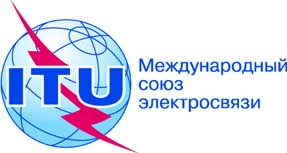 Осн.:Циркуляр 307 БСЭ
TSB Workshops/P.R.–	Администрациям Государств – Членов Союза–	Членам Секторов МСЭ–	Ассоциированным членам МСЭ-Т–	Академическим организациям − Членам МСЭ-ТТел.:
Факс:
Эл. почта:+41 22 730 5869
+41 22 730 5853tsbworkshops@itu.intКопии:–	Председателям и заместителям председателей исследовательских комиссий МСЭ-Т–	Директору Бюро развития электросвязи–	Директору Бюро радиосвязиПредмет:Совместный семинар-практикум МСЭ и Probe IT по теме "Интернет вещей (IoT)" (Хаммамет, Тунис, 18 сентября 2012 г.)